Рисунок (1 «а» класс, 1 «б» класс) 
План дистанционной работы преподавателя Четверговой Светланы ВасильевныНазвание предпрофессиональной программы «Декоративно-прикладное творчество»День недели: вторник.  ПредметКлассДата(день недели)Описание
Задание на дистанционное обучениеРесурсОбратная связьРисунок 1 «а» 1 «б»Вторник19.05.2020Тема: плановость в натюрморте, попытка передачи воздушной перспективы и объема предмета шаровидной формы.
Выполнение задания рассчитано на 6 уроков.Материалы: лист плотный гладкий формат А3, простой карандаш НВ, ластик.1-й урок. Передача объема предмета при помощи штриховки.  Намечаем месторасположение блика, блик не штрихуем – это самое светлое место впредмета. Начинаем штриховать яблоко начиная со светлых участков. Штрихи направляем по форме предмета. Обучающиеся высылают фото каждого этапа работы над рисунком в ВК, сообщением в Viber, WhatsApp или на электронную почту. Получают рекомендации преподавателя.2-й урок.Продолжаем штриховать яблоко, прокладываем полутени, собственную тень, не забываем о рефлексе (отражённом свете в теневой части). Обучающиеся высылают фото каждого этапа работы над рисунком в ВК, сообщением в Viber, WhatsApp или на электронную почту. Получают рекомендации преподавателя.3-й урок. Завершающий этап работы. Прокладываем падающую тень. Сравниваем получившееся изображение с оригиналом по пятнам (свет, тень). Обучающиеся высылают фото каждого этапа работы над рисунком в ВК, сообщением в Viber, WhatsApp или на электронную почту. Получают рекомендации преподавателя.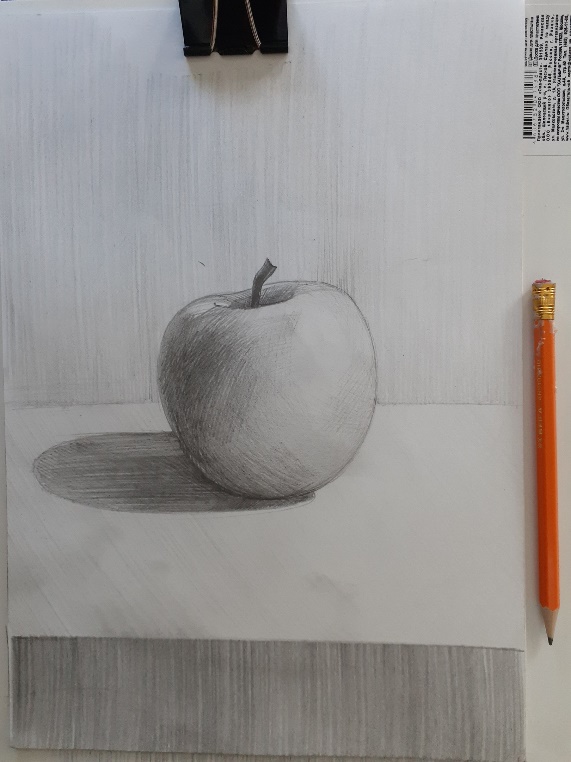 ЧетверговаСветлана Васильевнаhttps://vk.com/id35855246Viber, WhatsApp(узнать в личном сообщении)Рисунок 1 «а» 1 «б»Вторник26.05.2020Тема: Зарисовка плоских предметов. 
Выполнение задания рассчитано на 3 урока.Материалы: лист плотный гладкий формат А4, простой карандаш НВ, ластик.1-й урок. Расположить на столе два – три предмета (плоских или со слабовыраженным объемом: связка ключей, линейка, очки…).  Добавить верхнебоковое освещение. Закомпоновать предметы в формате листа. Обучающиеся высылают фото каждого этапа работы над рисунком в ВК, сообщением в Viber, WhatsApp или на электронную почту. Получают рекомендации преподавателя.2-й урок.Прорисовать форму предметов, постараться передать в точности пропорции и особенности каждого предмета.  Начинаем строить при помощи глазомера, проверяем себя методом визирования карандашом. Обучающиеся высылают фото каждого этапа работы над рисунком в ВК, сообщением в Viber, WhatsApp или на электронную почту. Получают рекомендации преподавателя. 3-й урок. Работа в тоне. Направление штриха помогает читать форму предмета. Штриховть начинаем со светлых участков. Обучающиеся высылают фото каждого этапа работы над рисунком в ВК, сообщением в Viber, WhatsApp или на электронную почту. Получают рекомендации преподавателя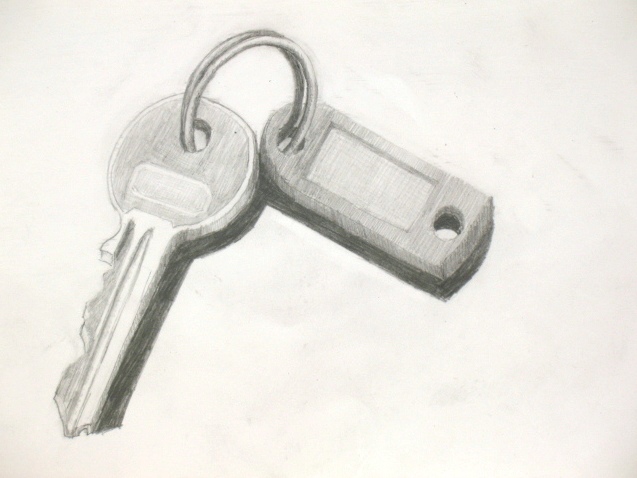 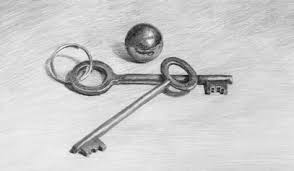 ЧетверговаСветлана Васильевнаhttps://vk.com/id35855246Viber, WhatsApp(узнать в личном сообщении)